If you are getting a message that your account has been locked please follow the instructions below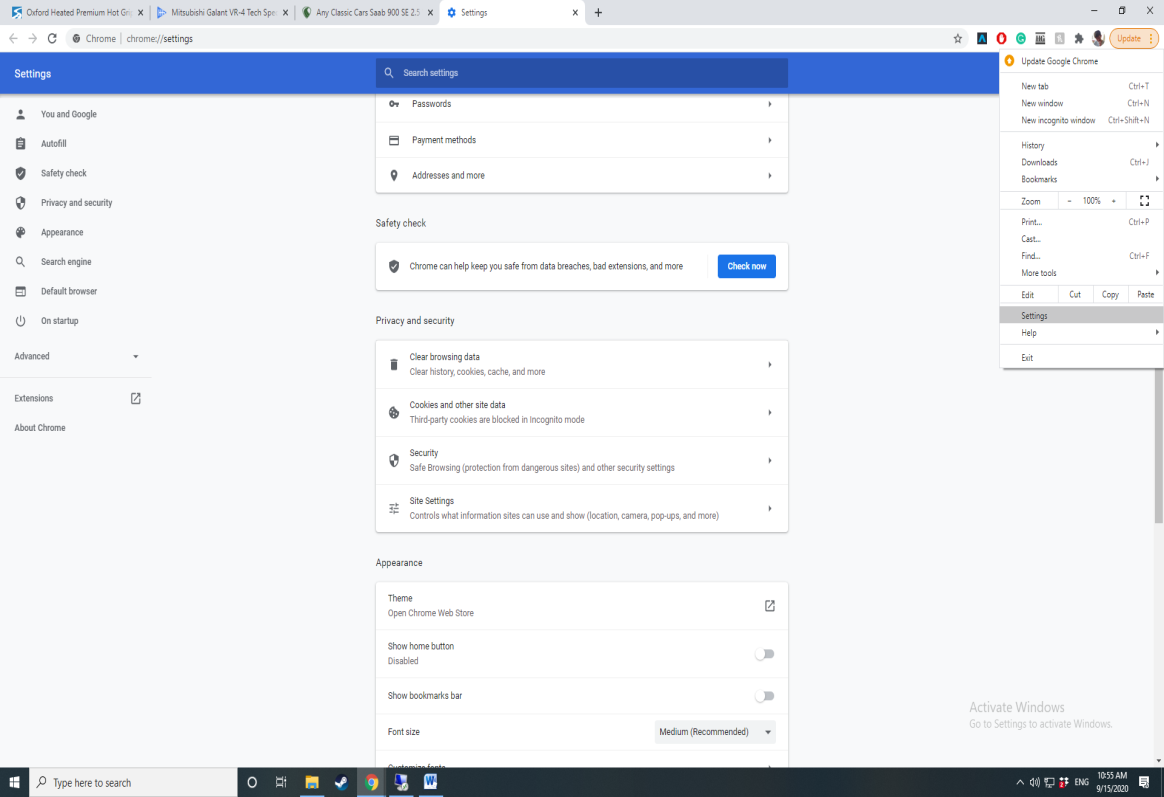 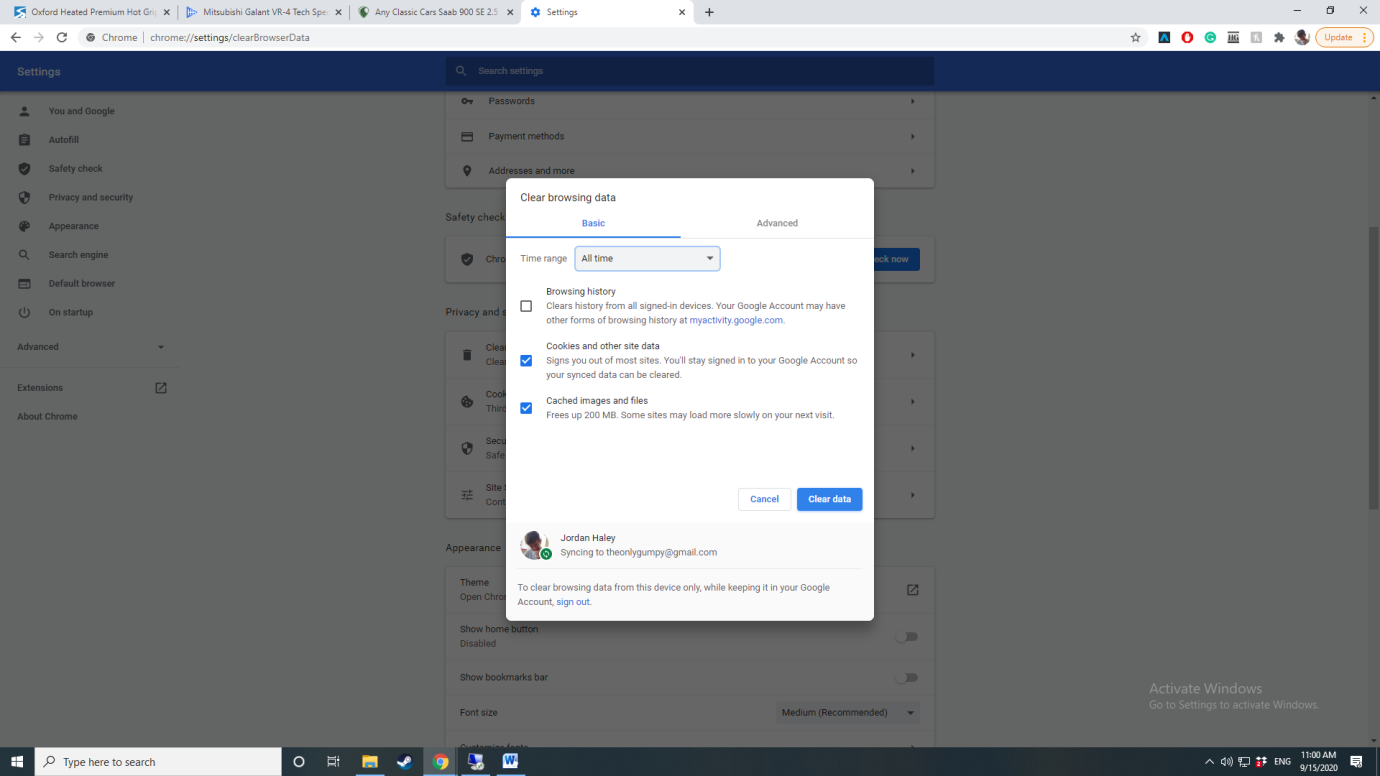 